Конспект  непосредственно - образовательной деятельности  с детьми       первой младшей группы с  использованием информационно -  коммуникативных  и  игровых технологийТЕМА: «  Веселый паровоз »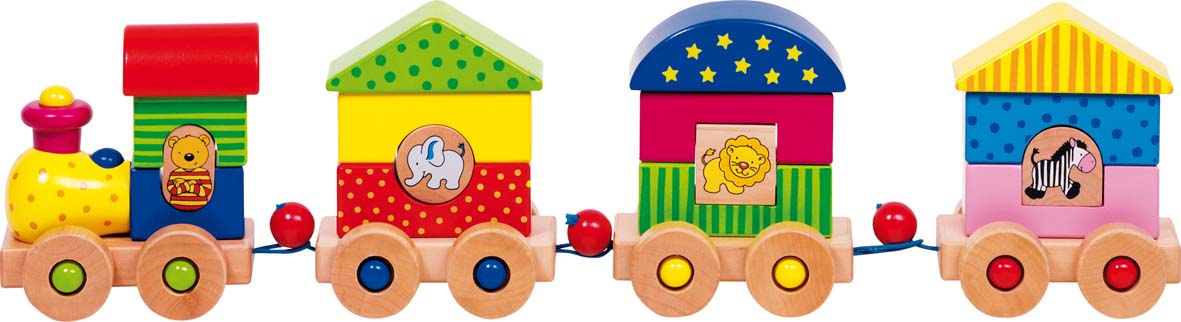 Воспитатель ГБДОУ № 56                                          Ковальчук Светлана Витальевна                                          Калининского района                                           г. Санкт – Петербурга                                          2013 - 2014 учебный  годВиды детской деятельности:  коммуникативная,  игровая,  познавательно – исследовательская,  продуктивная,  восприятие  художественной литератураЦели: - учить строить поезд из кубиков, чередуя по цвету;- развивать речевое дыхание;- формировать умение находить в окружающей обстановке один и много предметов.Планированные  результаты: принимать активное участие в конструировании поезда  для зверей, проявляет желание строить самостоятельно, с интересом наблюдает за  действиями воспитателя при строительстве поезда, из кубиков ,чередуя цвета.Материалы и оборудование:  игрушка – поезд, картинки с изображением паровоза, игрушки на тему                  « Зоопарк», « Дом игрушек», « Дом посуды», кубики двух  цветов одинакового размера.Содержание организационной деятельности детейОрганизационный моментВоспитатель показывает картинку, на которой  изображен паровоз, читает стихотворение:                                           « Загудел паровозИ вагончики повез.Чох – чох, чу- у- ууу!Далеко я укачу- ууу!»Воспитатель напоминает, как паровоз гудит и предлагает также протяжно и громко повторить этот звук:- { У- У- У} (при воспроизведении звука ребенок складывает губы                   « трубочкой»).2. Основная часть.  Путешествие на паровозике.- Ребята, я хочу вас пригласить совершить путешествие в страну Игрушек  на сказочном паровозике.      «Быстро торопитесь и в вагончики садитесь,      Время приближается, поезд отправляется!»В разных местах группы расставлены игрушки.Детей встают за воспитателем друг за другом, держась за плечи, образуя поезд.Воспитатель:Сколько в поезде паровозов?Дети:Один.Воспитатель: Сколько в поезде вагонов?Дети:Много.Воспитатель:Поехал поезд!( Воспитатель и дети идут по группе «паровозиком», громко подражают гудку паровоза словами « Чох, чох, у-у-у, ш-ш-ш», ту – ту - ту).Воспитатель:Подъехали к зоопарку. Какие звери живут в зоопарке? Сколько их?Дети:Один мишка, одна собака и много зайчиков.( Дети берут  зверей - игрушек на руки и играют).Воспитатель:Поехал поезд!( Воспитатель и дети идут по группе «паровозиком», громко подражают гудку паровоза словами « Чох, чох, у-у-у, ш-ш-ш», ту – ту - ту).Воспитатель: Следующая остановка – возле « Дома посуды».Дети рассказывают, какая посуда, по сколько каких предметов посуды.- Много тарелок, много чашек, один чайник.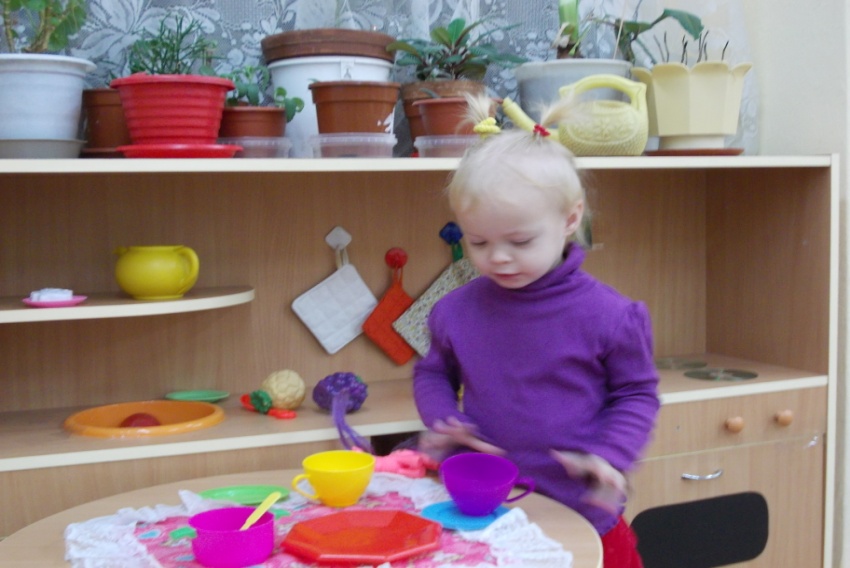 Воспитатель:Поезд отправляется.( Воспитатель и дети идут по группе «паровозиком», громко подражают гудку паровоза словами « Чох, чох, у-у-у, ш-ш-ш», ту – ту - ту).Воспитатель:Последняя остановка – « Дом игрушки».  Какие игрушки вас встретили? По сколько каких игрушек?Дети:Одна кукла, одна машина, один паровоз и много кубиков.Воспитатель:Как называются эти предметы?Дети:Игрушки.3. Конструирование поезда из кубиков.Дети садятся за столы. На столе стоит игрушка поезд и кубики  двух цветов одинакового размера.  Воспитатель:- Как называется эта игрушка? Дети:- Поезд «Ту – Ту».Воспитатель:- Что перед вами еще на столе? (кубики). Все они одинаковые?  (цвет разный).   На какие предметы они похожи?  (коробка, домик, шкаф и т.д.).- Посмотрите, какой поезд из кубиков я построила. ( Воспитатель чередует кубики по цвету красный, зеленый.)- Постройте такой же поезд. Как вы думаете, какой следующий кубик  (вагон) нужно поставить?  Почему?4.  Рефлексия.- Поезд получился на славу!  Покатаем  наши  игрушки на поезде?-  Усаживаемся все по вагончикам и отправляемся в путь.«Вагончики, вагончики.По рельсам стучат, Везу веселую компанию  зверюшек и ребят»« Чох, чох,  у-у-у, ш-ш-ш, ту-ту-ту».Дети катают игрушки на поезде.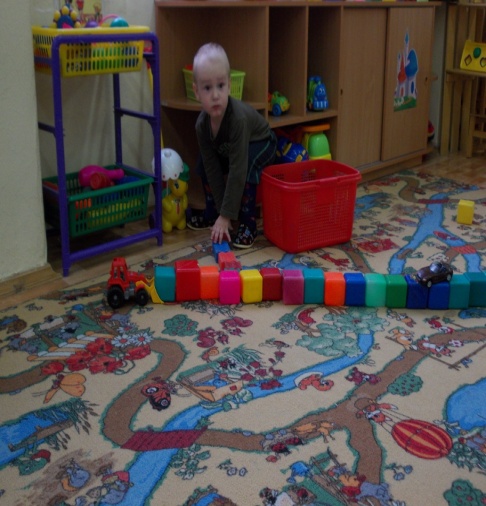 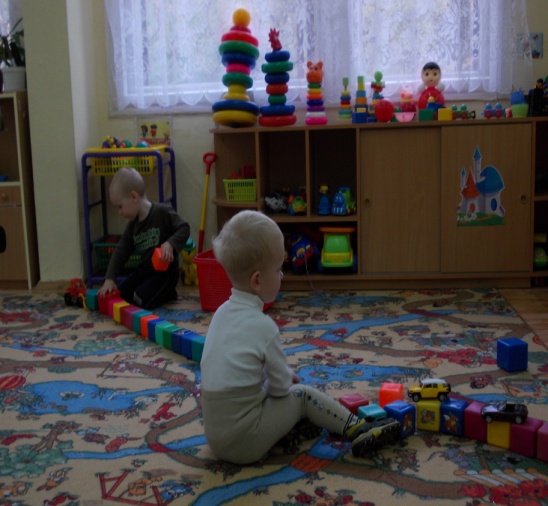 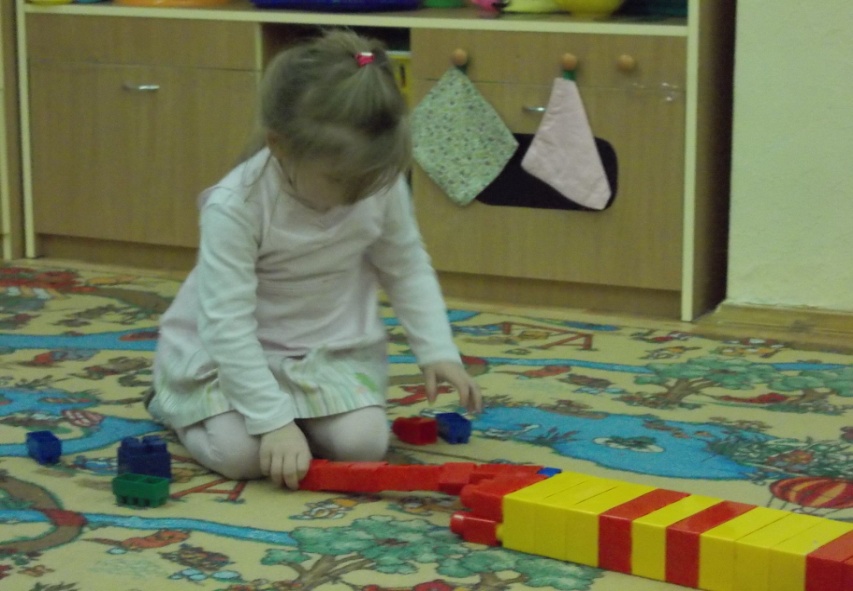 